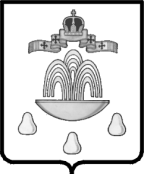 ОТДЕЛ ОБРАЗОВАНИЯ АДМИНИСТРАЦИИ КАШИНСКОГО РАЙОНАПРИКАЗот  30.04.2012г.                                                                                             №107Об итогах муниципального этапаВсероссийских спортивных соревнованийшкольников «Президентские состязания»Муниципальный этап Всероссийских спортивных соревнований школьников «Президентские состязания» (далее Соревнования),  прошёл 29-30 апреля 2013 г. В соревнованиях приняли участие  32  шестиклассника из 4-х  общеобразовательных учреждений: МБОУ СОШ №1, МБОУ СОШ №3, МБОУ СОШ №5 и МБОУ СОШ им. М.И. Калинина.Программа соревнований состояла из 3-х видов, в каждом из которых определялся победитель на основании общекомандного зачета.  Содержание отдельных этапов соревнований: теоретический конкурс – ответы на вопросы теста об олимпийском движении и основных характеристиках физических нагрузок при занятиях спортом;творческий конкурс - пропаганда доступными художественно-выразительными средствами соблюдения правил дорожного движения;спортивное многоборье (президентские тесты) – соревнования в беге на короткие и длинные дистанции, прыжках в длину,  силовых упражнениях.Победителями и призерами  соревнований стали  команды учащихся:1 место – МБОУ СОШ им. М.И. Калинина (директор Наумцев В.А., учитель Семёнов А.Г.);2 место – МБОУ СОШ №3 (директор Галкина С.В., учитель Сивачёв С.Ф.);3 место – МБОУ СОШ №5 (директор Суходильская  Ж.В., учитель  Окладникова С.О.).Победители и призёры отдельных этапов Соревнований:теоретический конкурс:     1 место  -  МБОУ СОШ №32 место  -  МБОУ СОШ им. М.И. Калинина3 место  -  МБОУ СОШ №1творческий конкурс:             1 место  -  МБОУ СОШ  им. М.И. Калинина, МБОУ СОШ №3 2 место  -  СОШ №53 место  -  СОШ №1спортивное многоборье (президентские тесты):        1 место  -  СОШ  им. М.И. Калинина2 место  -  СОШ №33 место  -  СОШ №5     Победителями и призерами среди обучающихся в спортивном многоборье среди обучающихся  стали:среди мальчиков:1 место – Буряков Егор (МБОУ СОШ №3)2 место – Балацкий Иван (МБОУ СОШ им. М.И. Калинина)3 место – Белоусов Илья (МБОУ СОШ №3)среди девочек:1 место – Воронкова Александра (МБОУ СОШ №5)2 место – Громова Евгения (МБОУ СОШ №1)3 место – Запрягаева Дарья (МБОУ СОШ им. М.И. Калинина)На основании выше изложенного ПРИКАЗЫВАЮ:За высокие результаты, показанные учащимися в соревнованиях, объявить благодарность директорам и педагогическим работникам:Наумцеву В.А., Семёнову А.Г. (МБОУ СОШ им. М.И. Калинина);Галкиной С.В., Сивачёву С.Ф. (МБОУ СОШ №3);Суходильской Ж.В., Окладниковой С.О.(МБОУ СОШ №5).Наградить грамотами отдела образования команды учащихся школ, занявшие 1-3 места в общем зачёте и на отдельных этапах соревнований.Объявить благодарность директорам Журавлёву И.В. (МБОУ ДОД ДЮСШ) и Ярославцевой М.Г. (МБОУ ДОД ДДТ) за помощь в организации судейства этапов соревнований.Заведующий отделом образования администрации Кашинского района:                                          Ю.В. Давыдова